Publicado en Rivas - Vaciamadrid el 31/01/2020 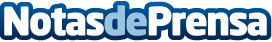 3bymesa se traslada a sus nuevas instalaciones en Rivas-Vaciamadrid3bymesa, empresa dedicada al diseño y fabricación electrónica inaugura su moderno edificio cercano a la autovía A-3, incorporando nueva maquinaria y equipamientoDatos de contacto:www.3bymesa.com+34 918703771Nota de prensa publicada en: https://www.notasdeprensa.es/3bymesa-se-traslada-a-sus-nuevas-instalaciones Categorias: Finanzas Madrid Logística Recursos humanos Consumo Premios Otras Industrias Innovación Tecnológica Actualidad Empresarial http://www.notasdeprensa.es